Maison des Jeunes de l'OisansLe Pré des Roches  B.P. 2938520 Bourg d'OisansMail : mjo38@live.frTél. & Fax. : 04.76.79.14.74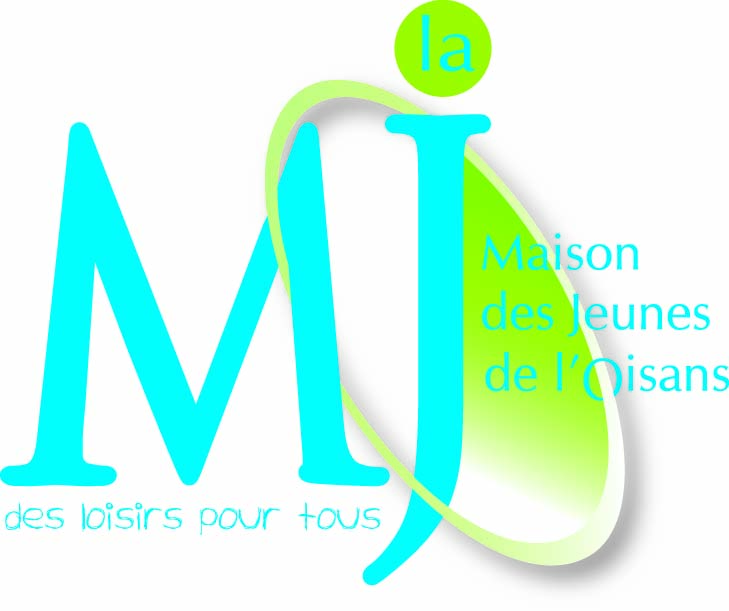 NOM............................................................................. Prénom.............................................Date de naissance..............................................Sexe : M               F        Adresse........................................................................................................................................................................................................................................................Tél:.......................................................... MAIL…………………………………………………………………………………………Date..............................……....Signature des parents :Documents obligatoires à nous remettre : Fiche sanitaire de Liaison  + Attestation CAFLES REGLEMENTS DEVRONT  OBLIGATOIREMENT ETRE REMIS AU SECRETARIAT EN ECHANGE D’UN RECU AU PLUS TARD LE 04 JUILLET.Inscription C.L.S.H Eté 2015JUILLETJUILLETJUILLETAOUTAOUTAOUTJournée Journée Journée Journée Journée Journée JUILLETAOUTSemaine Semaine 